Publicado en Ciudad Real el 30/01/2015 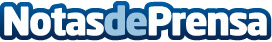 Aumenta la venta de disfraces online con la llegada del CarnavalLa tienda online Disfraces Mimo es una de las grandes beneficiadas, gracias a la variedad, calidad y precio de sus productosDatos de contacto:Disfraces Mimo911 888 925Nota de prensa publicada en: https://www.notasdeprensa.es/aumenta-la-venta-de-disfraces-online-con-la-llegada-del-carnaval Categorias: Moda Entretenimiento Ocio para niños http://www.notasdeprensa.es